PROBLEMAS DE MRU 2ºESO¿A qué velocidad debe circular un auto de carreras para recorrer 50km en un cuarto de hora?Solución: Velocidad= 200Km/hUna bicicleta circula en línea recta a una velocidad de 15km/h durante 45 minutos. ¿Qué distancia recorre?Solución: Distancia= 11,25 KmSi Alberto recorre con su patinete una pista de 300 metros en un minuto, ¿a qué velocidad circula?Solución: Velocidad= 5m/s4) ¿A qué velocidad circula el móvil cuya gráfica de velocidad en función del tiempo es la siguiente?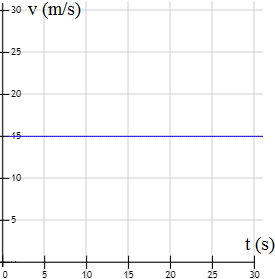 ¿Qué distancia recorre el móvil si el movimiento dura 1 minuto?Solución: Velocidad= 15m/s  Distancia= 900m5) Un objeto del espacio se mueve en línea recta con velocidad constante y la gráfica de su movimiento es la siguiente: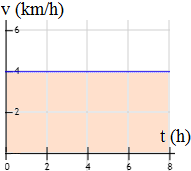 Responde:¿cuál es su velocidad?¿qué distancia recorre en 8 horas?Solución: Velocidad= 4Km/h    Distancia= 32Km